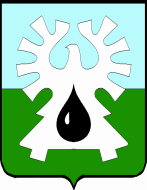 МУНИЦИПАЛЬНОЕ ОБРАЗОВАНИЕ ГОРОД УРАЙХАНТЫ-МАНСИЙСКИЙ АВТОНОМНЫЙ ОКРУГ-ЮГРА  ДУМА ГОРОДА УРАЙ РЕШЕНИЕ      от 25 июня 2020 года                                                                                № 44О назначении публичных слушанийНа основании части 4 статьи 44 Федерального закона от 06.10.2003 №131-ФЗ «Об общих принципах организации местного самоуправления в Российской Федерации», в соответствии со статьёй 46 устава города Урай, с Порядком организации и проведения публичных слушаний в городе Урай, определённым решением Думы города Урай от 27.04.2017 №18, по инициативе Думы города Урай, Дума города Урай решила:1. Назначить публичные слушания по проекту решения Думы города Урай «О внесении изменений в устав города Урай» (далее – проект), представив его на обсуждение населению города Урай, путём опубликования в газете «Знамя и размещения на официальном сайте органов местного самоуправления города Урай в информационно-телекоммуникационной сети «Интернет» (приложение 1).2. Определить дату проведения публичных слушаний по проекту 21.07.2020 года, место и время - конференц-зал администрации города Урай, расположенный по адресу: город Урай, микрорайон 2, дом 60, 18 часов 00 минут.3. Утвердить состав организационного комитета по подготовке и проведению публичных слушаний согласно приложению 2 (далее – организационный комитет).4. Предложения и замечания по обсуждаемому проекту принимаются организационным комитетом в письменной форме по адресу: город Урай, микрорайон 2, дом 60, кабинеты 401, 402, 404 или в форме электронного документа на электронный адрес duma@uray.ru, с указанием фамилии, имени, отчества (при его наличии), адреса места жительства и контактного телефона жителя города Урай, внёсшего предложение или замечание по обсуждаемому проекту.Срок приёма предложений и замечаний по обсуждаемому проекту с 02 по 21.07.2020 года включительно с 08.30 до 12.30 часов и с 14.00 до 17.00 часов, кроме выходных и нерабочих праздничных дней.5. Обсуждение проекта населением города Урай осуществлять в соответствии с Порядком организации и проведения публичных слушаний в городе Урай, определённым решением Думы города Урай от 27.04.2017 №18.6. Учёт предложений населения города Урай по проекту решения Думы города Урай «О внесении изменений в устав города Урай» осуществлять в соответствии с Порядком учёта предложений по проекту изменений и (или) дополнений в устав города Урай, утверждённым решением Урайской городской Думы от 21.10.2005 №52.7. Опубликовать настоящее решение в газете «Знамя» и разместить на официальном сайте органов местного самоуправления города Урай в информационно-телекомуникационной сети «Интернет».8. Контроль выполнения настоящего решения возложить на председателя Думы города Урай.Председатель Думы города Урай                                                        Г.П. АлександроваПриложение 1к решению Думы города Урайот 25 июня 2020 года № 44ПРОЕКТ                                                                                         МУНИЦИПАЛЬНОЕ ОБРАЗОВАНИЕ ГОРОД УРАЙХАНТЫ-МАНСИЙСКИЙ АВТОНОМНЫЙ ОКРУГ-ЮГРАДУМА ГОРОДА УРАЙРЕШЕНИЕ      от ________________                                           	  	                 № _____О внесении изменения в устав города УрайРассмотрев проект муниципального правового акта о внесении изменений в устав города Урай, Дума города Урай решила:1. Дополнить статью 43 устава города Урай частью  4.:«Депутату Думы города Урай для осуществления своих полномочий на непостоянной основе гарантируется сохранение места работы (должности) в количестве четырёх рабочих дней в месяц в совокупности.».       2. Направить решение в Управление Министерства юстиции                          Российской Федерации по Ханты-Мансийскому автономному округу - Югре для государственной регистрации.       3. Опубликовать решение в газете «Знамя» в течение 7 дней со дня его поступления из  Управления Министерства юстиции Российской Федерации по Ханты-Мансийскому автономному округу - Югре после государственной регистрации.Председатель Думы города Урай                   Глава города Урай_______________ Г.П.Александрова              _______________ Т.Р.Закирзянов                                                                             _______________ 20 __     Приложение 2к решению Думы города Урайот 25 июня 2020 года № 44Состав организационного комитета по подготовке и проведению публичных слушаний1. Александрова Г.П., председатель Думы города Урай (в случае отсутствия - лицо, исполняющее его обязанности в установленном порядке);2. Баев Сергей Анатольевич, председатель постоянной комиссии Думы города Урай по нормотворчеству, вопросам городского развития и хозяйства;3. Величко  Александр Витальевич, председатель постоянной комиссии Думы города Урай по социальной политике;4. Мазитов Рустам Зуфарович, заместитель председателя постоянной комиссии Думы города Урай по экономике, бюджету, налогам и муниципальной собственности;5. Чемогина Любовь Леонидовна, руководитель аппарата Думы города Урай (в случае отсутствия - лицо, исполняющее её обязанности в установленном порядке);6. Наумова Наталья Валентиновна, специалист-эксперт аппарата Думы города Урай (в случае отсутствия – Филатова Виктория Витальевна, старший инспектор аппарата Думы города Урай).